 G   a    l    l    a           Пошив и производство спортивной одежды Пошив одежды на заказ . Санкт-Петербург, ул. Коллонтай 25/2 лит. А.сайт http://www.galla-sport.ru/почта info@galla-sport.ru                               тел/факс 812-583-61-75 	моб. 8(911)981-680-89-11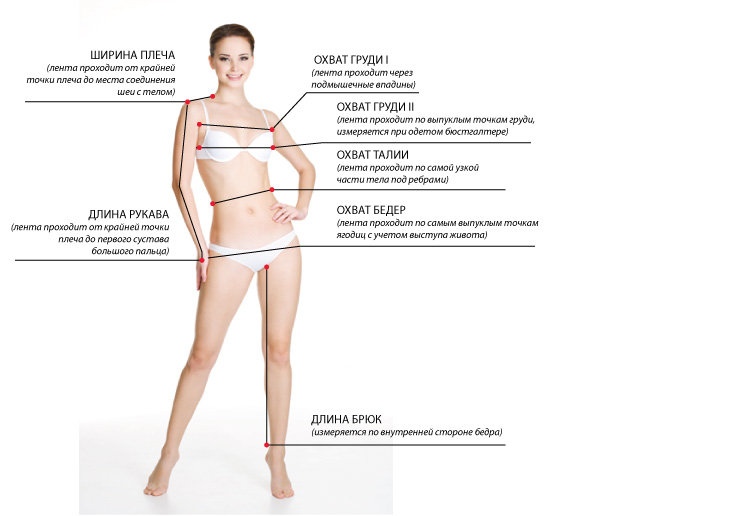 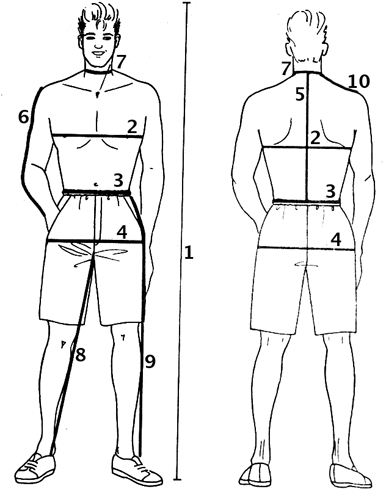 1 – рост2 – охват груди3 – охват талии4 – охват бедер5 – длина спины6 – длина рукава7 – охват шеи8- длина ноги изнутри9 – длина брюк внешней стороны10 – ширина плеча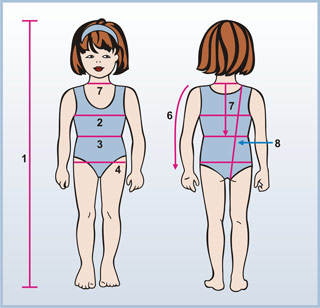 1 – рост2 – охват груди3 – охват талии4 – охват бедер6 – длина рукава